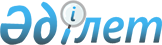 Целиноград аудандық мәслихатының 2020 жылғы 25 желтоқсандағы № 466/70-6 "2021-2023 жылдарға арналған аудандық бюджет туралы" шешіміне өзгерістер енгізу туралыАқмола облысы Целиноград аудандық мәслихатының 2021 жылғы 9 сәуірдегі № 27/5-7 шешімі. Ақмола облысының Әділет департаментінде 2021 жылғы 12 сәуірде № 8427 болып тіркелді
      Қазақстан Республикасының 2008 жылғы 4 желтоқсандағы Бюджет кодексінің 109 бабына, "Қазақстан Республикасындағы жергілікті мемлекеттік басқару және өзін-өзі басқару туралы" 2001 жылғы 23 қаңтардағы Қазақстан Республикасының Заңының 6 бабының 1 тармағының 1) тармақшасына сәйкес Целиноград аудандық мәслихаты ШЕШІМ ҚАБЫЛДАДЫ:
      1. Целиноград аудандық мәслихатының "2021-2023 жылдарға арналған аудандық бюджет туралы" 2020 жылғы 25 желтоқсандағы № 466/70-6 (Нормативтік құқықтық актілерді мемлекеттік тіркеу тізілімінде № 8290 болып тіркелген) шешіміне келесі өзгерістер енгізілсін:
      1 тармақ жаңа редакцияда баяндалсын:
      "1. 2021-2023 жылдарға арналған аудандық бюджет тиісінше 1, 2 және 3-қосымшаларға сәйкес, соның ішінде 2021 жылға келесі көлемдерде бекітілсін:
      1) кірістер – 24 176 981,6 мың теңге, соның ішінде:
      салықтық түсімдер – 3 087 006,0 мың теңге;
      салықтық емес түсімдер – 47 816,0 мың теңге;
      негізгі капиталды сатудан түсетін түсімдер – 610 930,3 мың теңге;
      трансферттердің түсімдері – 20 431 229,2 мың теңге;
      2) шығындар – 24 223 209,2 мың теңге;
      3) таза бюджеттік кредиттеу – 484 777,0 мың теңге, соның ішінде:
      бюджеттік кредиттер – 612 893,0 мың теңге;
      бюджеттік кредиттерді өтеу – 128 116,0 мың теңге;
      4) қаржы активтерімен операциялар бойынша сальдо – 92 816,0 мың теңге;
      5) бюджет тапшылығы (профициті) – -623 820,6 мың теңге;
      6) бюджет тапшылығын қаржыландыру (профицитін пайдалану) – 623 820,6 мың теңге, соның ішінде:
      қарыздар түсімдері – 612 893,0 мың теңге;
      қарыздарды өтеу – 128 116,0 мың теңге;
      бюджет қаражатының пайдаланылатын қалдықтары – 139 043,6 мың теңге";
      6 тармақ жаңа редакцияда баяндалсын:
      "6. 2021 жылға арналған ауданның жергілікті атқарушы органның резерві 42 838,6 мың теңге сомасында бекітілсін.";
      көрсетілген шешімнің 1-қосымшасы осы шешімнің қосымшасына сәйкес жаңа редакцияда баяндалсын.
      2. Осы шешім Ақмола облысының Әділет департаментінде мемлекеттік тіркелген күнінен бастап күшіне енеді және 2021 жылдың 1 қаңтарынан бастап қолданысқа енгізіледі.
      "КЕЛІСІЛДІ" 2021 жылға арналған аудандық бюджет
					© 2012. Қазақстан Республикасы Әділет министрлігінің «Қазақстан Республикасының Заңнама және құқықтық ақпарат институты» ШЖҚ РМК
				
      Целиноград аудандық
мәслихаты сессиясының
төрағасы

К.Темиров

      Целиноград аудандық
мәслихатының хатшысы

Б.Ибраев

      Целиноград ауданының әкімі
Целиноград аудандық мәслихатының
2021 жылғы 09 сәуірдегі
№ 27/5-7 шешіміне
қосымшаЦелиноград аудандық мәслихатының
2020 жылғы 25 желтоқсандағы
№ 466/70-6 шешіміне
1-қосымша
Санаты
Санаты
Санаты
Санаты
Сома, мың теңге
Сыныбы
Сыныбы
Сыныбы
Сома, мың теңге
Кіші сыныбы
Кіші сыныбы
Сома, мың теңге
Атауы
Сома, мың теңге
1
2
3
4
5
I. Кірістер
24 176 981,6
1
Салықтық түсімдер
3 087 006,0
01
Табыс салығы
58 421,0
2
Жеке табыс салығы
58 421,0
03
Әлеуметтік салық
2 084 921,0
1
Әлеуметтік салық
2 084 921,0
04
Меншiкке салынатын салықтар
840 034,0
1
Мүлiкке салынатын салықтар
840 034,0
05
Тауарларға, жұмыстарға және қызметтерге салынатын ішкі салықтары
79 754,0
2
Акциздер
6 360,0
3
Табиғи және басқа да ресурстарды пайдаланғаны үшiн түсетiн түсiмдер
53 726,0
4
Кәсiпкерлiк және кәсiби қызметтi жүргiзгенi үшiн алынатын алымдар
19 668,0
08
Заңдық маңызы бар әрекеттерді жасағаны және (немесе) оған уәкілеттігі бар мемлекеттік органдар немесе лауазымды адамдар құжаттар бергені үшін алынатын міндетті төлемдер
23 876,0
1
Мемлекеттік баж
23 876,0
2
Салықтық емес түсiмдер
47 816,0
01
Мемлекеттік меншіктен түсетін кірістер
9 917,0
5
Мемлекет меншігіндегі мүлікті жалға беруден түсетін кірістер
9 756,0
7
Мемлекеттік бюджеттен берілген несиелер бойынша сыйақылар
161,0
03
Мемлекеттік бюджеттен қаржыландырылатын мемлекеттік мекемелер ұйымдастыратын мемлекеттік сатып алуды өткізуден түсетін ақша түсімдері
5 103,0
1
Мемлекеттік бюджеттен қаржыландырылатын мемлекеттік мекемелер ұйымдастыратын мемлекеттік сатып алуды өткізуден түсетін ақша түсімдері
5 103,0
04
Мемлекеттік бюджеттен қаржыландырылатын, сондай-ақ Қазақстан Республикасы Ұлттық Банкінің бюджетінен (шығыстар сметасынан) қамтылатын және қаржыландырылатын мемлекеттік мекемелер салатын айыппұлдар, өсімпұлдар, санкциялар, өндіріп алулар
6 134,0
1
Мұнай секторы ұйымдарынан және Жәбірленушілерге өтемақы қорына түсетін түсімдерді қоспағанда, мемлекеттік бюджеттен қаржыландырылатын, сондай-ақ Қазақстан Республикасы Ұлттық Банкінің бюджетінен (шығыстар сметасынан) қамтылатын және қаржыландырылатын мемлекеттік мекемелер салатын айыппұлдар, өсімпұлдар, санкциялар, өндіріп алулар
6 134,0
06
Басқа да салықтық емес түсiмдер
26 662,0
1
Басқа да салықтық емес түсiмдер
26 662,0
3
Негізгі капиталды сатудан түсетін түсімдер
610 930,3
01
Мемлекеттік мекемелерге бекітілген мемлекеттік мүлікті сату
67 725,0
1
Мемлекеттік мекемелерге бекітілген мемлекеттік мүлікті сату
67 725,0
03
Жердi және материалдық емес активтердi сату
543 205,3
1
Жерді сату
543 205,3
4
Трансферттердің түсімдері
20 431 229,2
02
Мемлекеттiк басқарудың жоғары тұрған органдарынан түсетiн трансферттер
20 431 229,2
2
Облыстық бюджеттен түсетiн трансферттер
20 431 229,2
Функционалдық топ
Функционалдық топ
Функционалдық топ
Функционалдық топ
Сома, мың теңге
Бюджеттік бағдарламалардың әкімшісі
Бюджеттік бағдарламалардың әкімшісі
Бюджеттік бағдарламалардың әкімшісі
Сома, мың теңге
Бағдарлама
Бағдарлама
Сома, мың теңге
Атауы
Сома, мың теңге
1
2
3
4
5
II. Шығындар
24 223 209,2
01
Жалпы сипаттағы мемлекеттік қызметтер
225 960,0
112
Аудан (облыстық маңызы бар қала) мәслихатының аппараты
25 126,0
001
Аудан (облыстық маңызы бар қала) мәслихатының қызметін қамтамасыз ету жөніндегі қызметтер
24 431,0
003
Мемлекеттік органның күрделі шығыстары
695,0
122
Аудан (облыстық маңызы бар қала) әкімінің аппараты
152 626,0
001
Аудан (облыстық маңызы бар қала) әкімінің қызметін қамтамасыз ету жөніндегі қызметтер
152 626,0
459
Ауданның (облыстық маңызы бар қаланың) экономика және қаржы бөлімі
33 555,0
001
Ауданның (облыстық маңызы бар қаланың) экономикалық саясатын қалыптастыру мен дамыту, мемлекеттік жоспарлау, бюджеттік атқару және коммуналдық меншігін басқару саласындағы мемлекеттік саясатты іске асыру жөніндегі қызметтер
28 955,0
003
Салық салу мақсатында мүлікті бағалауды жүргізу
3 068,0
010
Жекешелендіру, коммуналдық меншікті басқару, жекешелендіруден кейінгі қызмет және осыған байланысты дауларды реттеу
332,0
015
Мемлекеттік органның күрделі шығыстары
1 200,0
467
Ауданның (облыстық маңызы бар қаланың) құрылыс бөлімі
3,0
040
Мемлекеттік органдардың объектілерін дамыту
3,0
494
Ауданның (облыстық маңызы бар қаланың) кәсіпкерлік және өнеркәсіп бөлімі
14 650,0
001
Жергілікті деңгейде кәсіпкерлікті және өнеркәсіпті дамыту саласындағы мемлекеттік саясатты іске асыру жөніндегі қызметтер
14 650,0
02
Қорғаныс
53 504,0
122
Аудан (облыстық маңызы бар қала) әкімінің аппараты
53 504,0
005
Жалпыға бірдей әскери міндетті атқару шеңберіндегі іс-шаралар
19 504,0
006
Аудан (облыстық маңызы бар қала) ауқымындағы төтенше жағдайлардың алдын алу және оларды жою
17 100,0
007
Аудандық (қалалық) ауқымдағы дала өрттерінің, сондай-ақ мемлекеттік өртке қарсы қызмет органдары құрылмаған елдi мекендерде өрттердің алдын алу және оларды сөндіру жөніндегі іс-шаралар
16 900,0
06
Әлеуметтiк көмек және әлеуметтiк қамсыздандыру
641 236,5
451
Ауданның (облыстық маңызы бар қаланың) жұмыспен қамту және әлеуметтік бағдарламалар бөлімі
641 236,5
001
Жергілікті деңгейде жұмыспен қамтуды қамтамасыз ету және халық үшін әлеуметтік бағдарламаларды іске асыру саласындағы мемлекеттік саясатты іске асыру жөніндегі қызметтер
26 649,0
002
Жұмыспен қамту бағдарламасы
110 214,0
005
Мемлекеттік атаулы әлеуметтік көмек 
115 685,0
006
Тұрғын үйге көмек көрсету
2 883,0
007
Жергілікті өкілетті органдардың шешімі бойынша мұқтаж азаматтардың жекелеген топтарына әлеуметтік көмек
135 843,0
010
Үйден тәрбиеленіп оқытылатын мүгедек балаларды материалдық қамтамасыз ету
1 859,0
014
Мұқтаж азаматтарға үйде әлеуметтiк көмек көрсету
51 143,0
017
Мүгедектерді оңалту жеке бағдарламасына сәйкес, мұқтаж мүгедектерді міндетті гигиеналық құралдармен және ымдау тілі мамандарының қызмет көрсетуін, жеке көмекшілермен қамтамасыз ету
74 079,5
023
Жұмыспен қамту орталықтарының қызметін қамтамасыз ету
42 035,0
050
Қазақстан Республикасында мүгедектердің құқықтарын қамтамасыз етуге және өмір сүру сапасын жақсарту
26 641,0
054
Үкіметтік емес ұйымдарда мемлекеттік әлеуметтік тапсырысты орналастыру
54 205,0
07
Тұрғын үй - коммуналдық шаруашылық
1 938 034,7
463
Ауданның (облыстық маңызы бар қаланың) жер қатынастары бөлімі
80 240,0
016
Мемлекет мұқтажы үшін жер учаскелерін алу
80 240,0
467
Ауданның (облыстық маңызы бар қаланың) құрылыс бөлімі
1 767 928,4
003
Коммуналдық тұрғын үй қорының тұрғын үйін жобалау және (немесе) салу, реконструкциялау
36 309,0
004
Инженерлік-коммуникациялық инфрақұрылымды жобалау, дамыту және (немесе) жайластыру
663 373,0
058
Ауылдық елді мекендердегі сумен жабдықтау және су бұру жүйелерін дамыту
1 068 246,4
496
Ауданның (облыстық маңызы бар қаланың) тұрғын үй инспекциясы және коммуналдық шаруашылық бөлімі
89 866,3
001
Жергілікті деңгейде коммуналдық шаруашылық және үй қоры саласындағы мемлекеттік саясатты іске асыру бойынша қызметтер
29 380,0
016
Сумен жабдықтау және су бұру жүйесінің жұмыс істеуі
11 581,3
026
Ауданның (облыстық маңызы бар қаланың) коммуналдық меншігіндегі жылу жүйелерін пайдалануды ұйымдастыру
10,0
030
Елді мекендердің санитариясын қамтамасыз ету
14 100,0
113
Төменгі тұрған бюджеттерге берілетін нысаналы ағымдағы трансферттер
34 795,0
08
Мәдениет, спорт, туризм және ақпараттық кеңістiк
500 070,0
455
Ауданның (облыстық маңызы бар қаланың) мәдениет және тілдерді дамыту бөлімі
413 759,0
001
Жергілікті деңгейде тілдерді және мәдениетті дамыту саласындағы мемлекеттік саясатты іске асыру жөніндегі қызметтер
10 173,0
003
Мәдени-демалыс жұмысын қолдау
340 233,0
006
Аудандық (қалалық) кiтапханалардың жұмыс iстеуi
47 657,0
007
Мемлекеттік тілді және Қазақстан халықтарының басқа да тілдерін дамыту
15 696,0
456
Ауданның (облыстық маңызы бар қаланың) ішкі саясат бөлімі
53 867,0
001
Жергілікті деңгейде ақпарат, мемлекеттілікті нығайту және азаматтардың әлеуметтік сенімділігін қалыптастыру саласында мемлекеттік саясатты іске асыру жөніндегі қызметтер
19 884,0
002
Мемлекеттік ақпараттық саясат жүргізу жөніндегі қызметтер
13 910,0
003
Жастар саясаты саласында іс-шараларды іске асыру
20 073,0
467
Ауданның (облыстық маңызы бар қаланың) құрылыс бөлімі
7 500,0
008
Cпорт объектілерін дамыту
5 000,0
011
Мәдениет объектілерін дамыту
2 500,0
465
Ауданның (облыстық маңызы бар қаланың) дене шынықтыру және спорт бөлімі
24 944,0
001
Жергілікті деңгейде дене шынықтыру және спорт саласындағы мемлекеттік саясатты іске асыру жөніндегі қызметтер
15 967,0
006
Аудандық (облыстық маңызы бар қалалық) деңгейде спорттық жарыстар өткiзу
3 405,0
007
Әртүрлi спорт түрлерi бойынша ауданның (облыстық маңызы бар қаланың) құрама командаларының мүшелерiн дайындау және олардың облыстық спорт жарыстарына қатысуы
5 572,0
09
Отын-энергетика кешенi және жер қойнауын пайдалану
2 441 865,7
467
Ауданның (облыстық маңызы бар қаланың) құрылыс бөлімі
2 116 212,7
009
Жылу-энергетикалық жүйені дамыту
1,0
036
Газ тасымалдау жүйесін дамыту
2 116 211,7
496
Ауданның (облыстық маңызы бар қаланың) тұрғын үй инспекциясы және коммуналдық шаруашылық бөлімі
325 653,0
009
Жылу-энергетикалық жүйені дамыту
325 653,0
10
Ауыл, су, орман, балық шаруашылығы, ерекше қорғалатын табиғи аумақтар, қоршаған ортаны және жануарлар дүниесін қорғау, жер қатынастары
143 495,0
459
Ауданның (облыстық маңызы бар қаланың) экономика және қаржы бөлімі
31 919,0
099
Мамандарды әлеуметтік қолдау жөніндегі шараларды іске асыру
31 919,0
462
Ауданның (облыстық маңызы бар қаланың) ауыл шаруашылығы бөлімі
18 410,0
001
Жергілікті деңгейде ауыл шаруашылығы саласындағы мемлекеттік саясатты іске асыру жөніндегі қызметтер
18 410,0
463
Ауданның (облыстық маңызы бар қаланың) жер қатынастары бөлімі
93 166,0
001
Аудан (облыстық маңызы бар қала) аумағында жер қатынастарын реттеу саласындағы мемлекеттік саясатты іске асыру жөніндегі қызметтер
21 970,0
006
Аудандардың, облыстық маңызы бар, аудандық маңызы бар қалалардың, кенттердiң, ауылдардың, ауылдық округтердiң шекарасын белгiлеу кезiнде жүргiзiлетiн жерге орналастыру
3 001,0
039
Ақмола облысының бюджетіне Нұр-Сұлтан қаласының жасыл желекті аймағын құру үшін мәжбүрлеп оқшаулаған кезде жер пайдаланушылар немесе жер телімдерінің иелеріне шығындарды өтеу
68 195,0
11
Өнеркәсіп, сәулет, қала құрылысы және құрылыс қызметі
68 992,0
467
Ауданның (облыстық маңызы бар қаланың) құрылыс бөлімі
22 141,0
001
Жергілікті деңгейде құрылыс саласындағы мемлекеттік саясатты іске асыру жөніндегі қызметтер
22 141,0
468
Ауданның (облыстық маңызы бар қаланың) сәулет және қала құрылысы бөлімі
46 851,0
001
Жергілікті деңгейде сәулет және қала құрылысы саласындағы мемлекеттік саясатты іске асыру жөніндегі қызметтер
25 851,0
003
Аудан аумағында қала құрылысын дамыту схемаларын және елді мекендердің бас жоспарларын әзірлеу
21 000,0
12
Көлік және коммуникация
2 819 315,2
485
Ауданның (облыстық маңызы бар қаланың) жолаушылар көлігі және автомобиль жолдары бөлімі
2 819 315,2
001
Жергілікті деңгейде жолаушылар көлігі және автомобиль жолдары саласындағы мемлекеттік саясатты іске асыру жөніндегі қызметтер
13 697,7
022
Көлік инфрақұрылымын дамыту
284 245,0
023
Автомобиль жолдарының жұмыс істеуін қамтамасыз ету
48 000,0
025
Көлiк инфрақұрылымының басым жобаларын іске асыру
2 446 014,0
113
Төменгі тұрған бюджеттерге берілетін нысаналы ағымдағы трансферттер
27 358,5
13
Басқалар
4 890 344,6
459
Ауданның (облыстық маңызы бар қаланың) экономика және қаржы бөлімі
42 838,6
012
Ауданның (облыстық маңызы бар қаланың) жергілікті атқарушы органының резерві 
42 838,6
467
Ауданның (облыстық маңызы бар қаланың) құрылыс бөлімі
658 167,0
079
"Ауыл-Ел бесігі" жобасы шеңберінде ауылдық елді мекендердегі әлеуметтік және инженерлік инфрақұрылымдарды дамыту
658 167,0
485
Ауданның (облыстық маңызы бар қаланың) жолаушылар көлігі және автомобиль жолдары бөлімі
3 201 374,0
071
Қалалардың шетіндегі әлеуметтік және инженерлік инфрақұрылымды дамыту
3 201 374,0
496
Ауданның (облыстық маңызы бар қаланың) тұрғын үй инспекциясы және коммуналдық шаруашылық бөлімі
987 965,0
071
Қалалардың шетіндегі әлеуметтік және инженерлік инфрақұрылымды дамыту
987 965,0
14
Борышқа қызмет көрсету
278 563,0
459
Ауданның (облыстық маңызы бар қаланың) экономика және қаржы бөлімі
278 563,0
021
Жергілікті атқарушы органдардың облыстық бюджеттен қарыздар бойынша сыйақылар мен өзге де төлемдерді төлеу бойынша борышына қызмет көрсету 
278 563,0
15
Трансферттер
10 221 828,5
459
Ауданның (облыстық маңызы бар қаланың) экономика және қаржы бөлімі
10 221 828,5
006
Пайдаланылмаған (толық пайдаланылмаған) нысаналы трансферттерді қайтару
1 110 958,5
038
Субвенциялар
150 000,0
024
Заңнаманы өзгертуге байланысты жоғары тұрған бюджеттің шығындарын өтеуге төменгі тұрған бюджеттен ағымдағы нысаналы трансферттер
8 960 870,0
III. Таза бюджеттiк кредиттеу
484 777,0
Бюджеттік кредиттер 
612 893,0
10
Ауыл, су, орман, балық шаруашылығы, ерекше қорғалатын табиғи аумақтар, қоршаған ортаны және жануарлар дүниесін қорғау, жер қатынастары
612 893,0
459
Ауданның (облыстық маңызы бар қаланың) экономика және қаржы бөлімі
612 893,0
018
Мамандарды әлеуметтік қолдау шараларын іске асыруға берілетін бюджеттік кредиттер
612 893,0
5
Бюджеттік кредиттерді өтеу
128 116,0
 01
Бюджеттік кредиттерді өтеу
128 116,0
 1
Мемлекеттік бюджеттен берілген бюджеттік кредиттерді өтеу
128 116,0
IV. Қаржы активтерiмен операциялар бойынша сальдо 
92 816,0
Қаржы активтерiн сатып алу
92 816,0
13
Басқалар
92 816,0
485
Ауданның (облыстық маңызы бар қаланың) жолаушылар көлігі және автомобиль жолдары бөлімі
44 924,0
065
Заңды тұлғалардың жарғылық капиталын қалыптастыру немесе ұлғайту
44 924,0
496
Ауданның (облыстық маңызы бар қаланың) тұрғын үй инспекциясы және коммуналдық шаруашылық бөлімі
47 892,0
065
Заңды тұлғалардың жарғылық капиталын қалыптастыру немесе ұлғайту
47 892,0
V. Бюджет тапшылығы (профициті) 
-623 820,6
VI. Бюджет тапшылығын қаржыландыру (профицитін пайдалану) 
623 820,6
Қарыздар түсімдері
612 893,0
7
Мемлекеттік ішкі қарыздар 
612 893,0
 01
Мемлекеттік эмиссиялық бағалы қағаздар
612 893,0
2
Қарыз алу келісім-шарттары
612 893,0
Қарыздарды өтеу
128 116,0
16
Қарыздарды өтеу
128 116,0
459
Ауданның (облыстық маңызы бар қаланың) экономика және қаржы бөлімі
128 116,0
005
Жергілікті атқарушы органның жоғары тұрған бюджет алдындағы борышын өтеу
128 116,0
8
Бюджет қаражатының пайдаланылатын қалдықтары
139 043,6
01
Бюджет қаражаты қалдықтары
139 043,6
1
Бюджет қаражатының бос қалдықтары
139 043,6